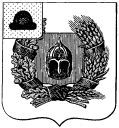 Администрация Александро-Невского городского поселения Александро-Невского муниципального районаРязанской областиПОСТАНОВЛЕНИЕот  10 июля 2015 г.                        р.п. Александро-Невский                                               № 101Об утверждении административного регламента по предоставлению муниципальной услуги «Выдача документов об утверждении схемы расположения земельного участка или земельных участков на кадастровом плане территории»В целях повышения эффективности и качества деятельности администрации Александро-Невского городского поселения, в соответствии с Федеральным законом от 27.07.2010 г. № 210-ФЗ «Об организации предоставления государственных и муниципальных услуг», Федеральным законом от 06.10.2003 г. № 131-ФЗ «Об общих принципах организации местного самоуправления в Российской Федерации», постановлением администрации Александро-Невского городского поселения от 08.02.2012 г.  № 12 «Об утверждении Порядка разработки и утверждения административных регламентов предоставления муниципальных услуг администрацией  Александро-Невского  городского поселения» (с изменениями от 05.12.2012 г.  № 105, от 14.03.2013 г.  № 55), администрация Александро-Невского городского поселения ПОСТАНОВЛЯЕТ: 1. Утвердить административный регламент по предоставлению муниципальной услуги «Выдача документов об утверждении схемы расположения земельного участка или земельных участков на кадастровом плане территории» согласно приложению.2. Настоящее постановление вступает в силу с момента его официального опубликования в Информационном бюллетене Александро-Невского городского поселения Александро-Невского муниципального района Рязанской области и на официальном сайте администрации Александро-Невского муниципального района.3. Контроль за исполнением настоящего постановления оставляю за собой.Глава Александро-Невскогогородского поселения                                                                                                    Е.В. Блохина Приложение к постановлению администрации Александро-Невского городского поселения                                                                от 10.07.2015  года  № 101                                                      АДМИНИСТРАТИВНЫЙ  РЕГЛАМЕНТ по предоставления муниципальной услуги «Выдача документов об утверждении схемы расположения земельного участка или земельных участков на кадастровом плане территории»1. Общие положения1.1.  Административный регламент предоставления муниципальной услуги «Выдача документов об утверждении схемы расположения земельного участка или земельных участков на кадастровом плане территории»  (далее – административный регламент) разработан в целях повышения качества исполнения и доступности результата предоставления муниципальной услуги «Выдача документов об утверждении схемы расположения земельного участка или земельных участков на кадастровом плане территории» (далее – муниципальная услуга), создания комфортных условий для участников отношений, возникающих при предоставлении муниципальной услуги, и определяет порядок, сроки и последовательность действий (далее – административных процедур) по выдаче документов.Заявители (потребители муниципальной услуги) – физическое или юридическое лицо  либо их уполномоченные представители, обратившиеся в орган, предоставляющий муниципальные услуги, с запросом о предоставлении муниципальной услуги, выраженным в устной, письменной или электронной форме;Административный регламент – нормативный правовой акт, устанавливающий порядок предоставления муниципальной услуги;Многофункциональный центр предоставления государственных и муниципальных услуг  (далее МФЦ) – уполномоченная организация, участвующая в предоставлении государственных и муниципальных услуг.1.2. Услугу предоставляет Администрация  Александро-Невского городского поселения Александро-Невского муниципального района Рязанской области (далее Администрация).1.2.1. В предоставлении муниципальной услуги участвуют структурные подразделения администрации муниципального образования – Александро-Невский муниципальный район Рязанской области (далее – структурные подразделения):1.2.1.1. В предоставлении муниципальной услуги участвует постоянно действующий орган при администрации Александро-Невского муниципального района рязанской области - комиссия по землепользованию и застройке (далее - Комиссия) в части принятия решения о возможности согласования размещения объекта, если целью утверждения схемы расположения земельного участка является образование земельного участка для строительства объекта.1.2.2. В предоставлении муниципальной услуги участвуют иные органы и организации:-  Федеральная налоговая служба (ФНС России) в части межведомственного информационного взаимодействия по предоставлению сведений из Единого государственного реестра юридических лиц в отношении юридического лица, являющегося заявителем;- Федеральная служба государственной регистрации, кадастра и картографии по Рязанской области (Росреестр) в части межведомственного информационного взаимодействия по предоставлению сведений из Единого государственного реестра прав     на недвижимое имущество и сделок с ним;- Федеральное государственное бюджетное учреждение «Федеральная кадастровая палата Федеральной службы государственной регистрации, кадастра и картографии» (ФГБУ «ФКП Росреестра») в части межведомственного информационного взаимодействия по предоставлению информации для подготовки схемы расположения земельного участка или земельных участков на кадастровом плане территории.1.3. Правовыми основаниями для предоставления муниципальной услуги:1.3.1.  Конституция Российской Федерации;1.3.2.  Земельный кодекс Российской Федерации;1.3.3.  Гражданский Кодекс Российской Федерации;1.3.4.  Градостроительный кодекс Российской Федерации;1.3.5. Федеральный закон Российской Федерации от 27.07.2010 г.   № 210-ФЗ  «Об организации предоставления государственных и муниципальных услуг»;1.3.6. Федеральный закон от 24.07.2007 г. № 221-ФЗ «О государственном кадастре недвижимости»;1.3.7.  Федеральный закон от 18.06.2001 г. № 78-ФЗ «О землеустройстве»;1.3.8.  Федеральный закон от 25.10.2001 г. № 137-ФЗ «О введении в действие Земельного кодекса Российской Федерации»;1.3.9.  Федеральный закон от 23.06.2014 г.  № 171-ФЗ «О внесении изменений в  Земельный кодекс Российской Федерации и отдельные законодательные акты Российской Федерации»;1.3.10. Федеральный закон от 27.07.2006 г. № 152-ФЗ «О персональных данных»;1.3.11.  Постановление Правительства РФ от 25.06.2012 г.  № 634 «О видах электронной подписи, использование которых допускается при обращении за получением государственных и муниципальных услуг» (вместе с «Правилами определения видов электронной подписи, использование которых допускается при обращении за получением государственных и муниципальных услуг»);1.3.12.  Постановление Правительства РФ от 25.08.2012 г.  № 852 «Об утверждении Правил использования усиленной квалифицированной электронной подписи при обращении за получением государственных и муниципальных услуг и о внесении изменения в Правила разработки и утверждения административных регламентов предоставления государственных услуг»;1.3.13.  Постановление Правительства Российской Федерации от 25.01.2013 г.  № 33 «Об использовании простой электронной подписи при оказании государственных и муниципальных услуг»;1.3.14. Постановление Правительства Российской Федерации от 16.08.2012 г.  № 840 «О порядке подачи и рассмотрения жалоб на решения и действия (бездействие) федеральных органов исполнительной власти и их должностных лиц, федеральных государственных служащих, должностных лиц государственных внебюджетных фондов российской Федерации»;1.3.15. Постановление администрации Александро-Невского городского поселения от 08.02.2012 г.  № 12 «Об утверждении Порядка разработки и утверждения административных регламентов предоставления муниципальных услуг администрацией  Александро-Невского  городского поселения»; 1.3.16.  Устав муниципального образования – Александро-Невское городское поселение Александро-Невского муниципального района Рязанской области; 1.3.17. Правила землепользования и застройки территории р.п. Александро-Невский, утвержденные решением Совета депутатов Александро-Невского городского поселения от 25.09.2012 г.  № 161;1.3.18.  Административный регламент. 1.4. Результат предоставления муниципальной услуги.Результатом предоставления муниципальной услуги является получение заявителем и/или выдача (направление) заявителю надлежащим образом заверенной копии решения об утверждении схемы расположения земельного участка или земельных участков на кадастровом плане территории с приложением схемы расположения земельного участка или земельных участков на кадастровом плане территории (далее – схема расположения земельного участка) либо отказа в утверждении схемы расположения земельного участка (далее - отказа). До истечения срока предоставления муниципальной услуги заявитель вправе подать в МФЦ (Администрацию) заявление об оставлении без рассмотрения и/или возврате поданных для предоставления муниципальной услуги документов. В этом случае результатом предоставления муниципальной услуги является заявление об оставлении без рассмотрения и/или возврате поданных для предоставления муниципальной услуги документов.1.5. Срок предоставления муниципальной услуги.Максимальный срок предоставления муниципальной услуги - 1 месяц со дня поступления от заинтересованного лица заявления об утверждении схемы расположения земельного участка.При направлении заявления и документов, необходимых для предоставления муниципальной услуги, по почте срок предоставления муниципальной услуги исчисляется со дня поступления в уполномоченную организацию заявления и документов, необходимых для предоставления муниципальной услуги (по дате регистрации заявления).Сроки прохождения отдельных административных действий и процедур:а) прием заявления и документов, необходимых для предоставления муниципальной услуги, от одного заявителя - не более 45 минут;б) направление заявления и документов в Администрацию - в течение 1 рабочего дня с даты приема документов;в) рассмотрение Администрацией, подготовка заключений о возможности размещения объекта, если целью утверждения схемы расположения земельного участка является образование земельного участка для строительства объекта - не более 3 рабочих дней следующих за днем поступления документов в Администрацию, структурные подразделения;г) межведомственное информационное взаимодействие - не более 7 рабочих дней, а в случае направления повторного запроса - не более 13 рабочих дней, в том числе:- подготовка и направление запроса в ФНС России, Росреестр, ФГБУ "ФКП Росреестра" - в течение 1 рабочего дня, следующего за днем окончания административной процедуры по рассмотрению Администрацией представленных документов;- проверка полноты документа (информации), полученного в результате межведомственного информационного взаимодействия, - в течение 1 рабочего дня, следующего за днем получения запрашиваемого документа (информации);д) рассмотрение на Комиссии представленных документов, принятие решения о возможности размещения объекта, если целью утверждения схемы расположения земельного участка является образование земельного участка для строительства объекта, - не более 5 рабочих дней со дня поступления документов в Комиссию;е) подготовка результата предоставления муниципальной услуги - в течение 7 рабочих дней при подготовке проекта постановления Администрации об утверждении схемы расположения земельного участка, 4 рабочих дня - при подготовке отказа в утверждении схемы расположения земельного участка:- подготовка проекта постановления об утверждении схемы расположения земельного участка либо отказа в утверждении - в течение 2 рабочих дней;- передача проекта постановления об утверждении схемы расположения земельного участка либо отказа в утверждении на согласование - в течение 1 рабочего дня;- рассмотрение проекта постановления об утверждении схемы расположения земельного участка главой Администрации - не более 2 рабочих дней;- подписание главой Администрации проекта постановления об утверждении схемы расположения земельного участка - в течение 2 рабочих дней;- регистрация постановления об утверждении схемы расположения земельного участка - в течение 1 рабочего дня;ж) направление результата предоставления муниципальной услуги в МФЦ - в течение 1 рабочего дня;з) выдача (направление) заявителю результата предоставления муниципальной услуги - в течение 3 рабочих дней (МФЦ) со дня извещения заявителя МФЦ о результате предоставления муниципальной услуги.1.6. Заявителями являются граждане и юридические лица, заинтересованные в предоставлении в собственность, аренду, постоянное (бессрочное) пользование, безвозмездное пользование земельного участка, находящегося в государственной или муниципальной собственности, без проведения торгов (далее - заявитель).Представитель заявителя - физическое лицо, действующее от имени заявителя. Полномочия представителя заявителя при предоставлении муниципальной услуги подтверждаются доверенностью, за исключением лиц, имеющих право действовать без доверенности от имени заявителя. Доверенность от имени юридического лица выдается за подписью его руководителя или иного лица, уполномоченного на это его учредительными документами, с приложением печати этой организации.1.7. Порядок информирования о порядке предоставления муниципальной услуги:1.7.1. Информация о муниципальной услуге предоставляется Администрацией с использованием средств телефонной связи, при личном или письменном обращении заявителя в Администрацию или МФЦ, а также посредством размещения в информационно-телекоммуникационных сетях общего пользования (в том числе в сети Интернет) и публикаций в средствах массовой информации. 1.7.2.  Местонахождение, график работы, адрес электронной почты, телефоны Администрации и МФЦ (приложение № 1). 1.7.3. Стенды (вывески), содержащие информацию о графике (режиме) работы Администрации, о порядке предоставления муниципальных услуг, размещаются в Администрации и МФЦ, 1.7.4.  Перечень МФЦ  Рязанской области (приложение № 2).1.7.5.  Муниципальные услуги и консультации предоставляются Администрацией или МФЦ.1.7.6.  Прием заявлений о предоставлении муниципальных услуг и всего комплекта документов, необходимых для предоставления муниципальной услуги, консультирование (предоставление справочной информации) заявителям осуществляется в кабинетах Администрации  или МФЦ.2. Стандарт предоставления муниципальной услуги2.1. Исчерпывающий перечень документов, необходимых в соответствии с законодательством или иными нормативными правовыми актами для предоставления муниципальной услуги, услуг, необходимых и обязательных для предоставления муниципальной услуги.2.1.1. Для предоставления муниципальной услуги заявитель представляет                                 в уполномоченную организацию заявление об утверждении схемы расположения земельного участка (далее - заявление) с указанием цели образования, площади, адреса (при отсутствии адреса иное описание местоположения) земельного участка, подлежащего образованию, кадастрового номера земельного участка или кадастровых номеров земельных участков, из которых в соответствии со схемой расположения земельного участка предусмотрено образование земельного участка, в случае его образования из земельного участка, сведения о котором внесены в государственный кадастр недвижимости, способа выдачи результата предоставления услуги (примерная форма заявления приведена в приложении № 3  к административному регламенту).К заявлению прилагаются следующие документы:1) копия документа, удостоверяющего личность заявителя (заявителей), являющегося физическим лицом, либо личность представителя физического или юридического лица;2) копия документа, удостоверяющего права (полномочия) представителя физического или юридического лица, если с заявлением обращается представитель заявителя (заявителей);3) выписка из Единого государственного реестра юридических лиц или ее удостоверенная копия, включающая сведения о постановке юридического лица на учет в налоговом органе по месту нахождения юридического лица, о юридическом лице, обратившемся с заявлением;4) схема расположения земельного участка;5) копии правоустанавливающих и (или) правоудостоверяющих документов на исходный земельный участок, в случае раздела земельного участка, который находится в муниципальной собственности и предоставлен на праве постоянного (бессрочного) пользования, аренды или безвозмездного пользования, если права на него не зарегистрированы в Едином государственном реестре прав на недвижимое имущество  и сделок с ним;6) копии правоустанавливающих и (или) правоудостоверяющих документов на здание, сооружение, находящиеся на земельном участке, в отношении которого подано заявление об утверждении схемы расположения земельного участка, если права на него не зарегистрированы в Едином государственном реестре прав на недвижимое имущество и сделок с ним (при наличии зданий, сооружений на испрашиваемом земельном участке);7) выписка из Единого государственного реестра прав на недвижимое имущество и сделок с ним о правах на здание, сооружение, находящиеся на земельном участке, в отношении которого подано заявление об утверждении схемы расположения земельного участка (при наличии зданий, сооружений на испрашиваемом земельном участке);8) сообщение заявителя (заявителей), содержащее перечень всех зданий, сооружений, расположенных на земельном участке, в отношении которого подано заявление об утверждении схемы расположения земельного участка, с указанием (при их наличии у заявителя) их кадастровых (инвентарных) номеров и адресных ориентиров (при наличии зданий, сооружений на испрашиваемом земельном участке);9) согласие на обработку персональных данных (примерная форма согласия  на обработку персональных данных приведена в приложении № 4 к административному регламенту);10) разъяснение последствий отказа предоставить свои персональные данные (примерная форма разъяснения последствий отказа предоставить свои персональные данные приведена в приложении № 5 к административному регламенту).В случае, если целью утверждения схемы расположения земельного участка является образование земельного участка для строительства объекта, заявитель вправе предоставить технико-экономическое обоснование проекта строительства объекта или необходимые расчеты.2.1.2. Заявитель вправе не представлять в МФЦ:- выписку из Единого государственного реестра юридических лиц в отношении юридического лица,  обратившегося с заявлением;- выписку из Единого государственного реестра прав на недвижимое имущество  и сделок с ним о правах на здание, сооружение, находящиеся на земельном участке, в отношении которого подано заявление об утверждении схемы расположения земельного участка.2.1.3. В случае непредставления заявителем документов, указанных в подпункте 2.1.2 административного регламента, администрация самостоятельно запрашивает в режиме межведомственного взаимодействия:- в ФНС России выписку из Единого государственного реестра юридических лиц в отношении юридического лица,  обратившегося с заявлением;- в Росреестре выписку из Единого государственного реестра прав на недвижимое имущество и сделок с ним о правах на здание, сооружение, находящиеся на земельном участке, в отношении которого подано заявление об утверждении схемы расположения земельного участка.Кроме того, администрация самостоятельно запрашивает в режиме межведомственного взаимодействия в ФБГУ «ФКП Росреестра» кадастровый план территории.2.1.4. Администрация не вправе требовать от заявителя:а) представления документов и информации или осуществления действий, представление или осуществление которых не предусмотрено нормативными правовыми актами, регулирующими отношения, возникающие в связи с предоставлением муниципальной услуги;б) представления документов и информации, которые находятся в распоряжении органов, предоставляющих государственные услуги, и органов, предоставляющих муниципальные услуги, иных государственных органов, органов местного самоуправления, организаций в соответствии с нормативными правовыми актами Российской Федерации, нормативными правовыми актами субъектов Российской Федерации, муниципальными правовыми актами.2.1.5. При представлении заявления и документов, необходимых для предоставления муниципальной услуги, заявитель предъявляет документ, удостоверяющий его личность.  В случае, если с заявлением обращается представитель заявителя, предъявляется оригинал и копия документа, удостоверяющего полномочия физического лица представлять интересы заявителя.2.1.6. Заявители представляют документы в копиях с одновременным представлением оригинала. Копия документа после проверки ее соответствия оригиналу заверяется должностным лицом уполномоченной организации, ответственным за прием документов.Представленные заявителем документы после предоставления муниципальной услуги остаются в администрацию, включаются в состав землеустроительного дела и заявителю не возвращаются.Документом, удостоверяющим право гражданина на получение муниципальной услуги, также является универсальная электронная карта.2.1.7. Документы, представляемые заявителем, должны соответствовать следующим требованиям:а) заявление составлено в единственном экземпляре - подлиннике и подписано заявителем. Заявление может быть заполнено от руки или машинным способом, распечатано посредством электронных печатающих устройств;б) полномочия представителя оформлены в установленном порядке;в) тексты документов написаны разборчиво;г) фамилия, имя, отчество (наименование) заявителя, адрес его места жительства (места нахождения), телефон (если имеется) написаны полностью;д) в документах нет подчисток, приписок, зачеркнутых слов и иных неоговоренных исправлений;е) документы не исполнены карандашом;ж) предоставляемые документы не должны содержать разночтений.2.2. Исчерпывающий перечень оснований для отказа в приеме документов, необходимых для предоставления муниципальной услуги:- заявление, представленное для предоставления муниципальной услуги, по содержанию не соответствует требованиям пункта  2.1.7  административного регламента;- непредставление заявителем документа, удостоверяющего его личность;- непредставление представителем заявителя документа, удостоверяющего личность и полномочия;- непредставление документов в  подпунктах 9 и 10 пункта 2.1.12.3. Исчерпывающий перечень оснований для отказа в предоставлении муниципальной услуги:2.3.1. С заявлением обратилось ненадлежащее лицо;2.3.2. Представленные документы по форме, формату или содержанию                                    не соответствуют требованиям действующего законодательства, а также требованиям Административного регламента;2.3.3. Непредставление документов, указанных в пункте 2.1.1 Административного регламента, за исключением документов, указанных в пункте 2.1.2 Административного регламента;2.3.4. Полное или частичное совпадение местоположения земельного участка, образование которого предусмотрено схемой его расположения, с местоположением земельного участка, образуемого в соответствии с ранее принятым решением об утверждении схемы расположения земельного участка, срок действия которого не истек;2.3.5. Разработка схемы расположения земельного участка с нарушением предусмотренных статьей 11.9 Земельного кодекса РФ требований к образуемым земельным участкам;2.3.6. Несоответствие схемы расположения земельного участка утвержденному проекту планировки территории, землеустроительной документации, положению об особо охраняемой природной территории;2.3.7. Расположение земельного участка, образование которого предусмотрено схемой расположения земельного участка, в границах территории, для которой утвержден проект межевания территории.2.4. Возможность и основания для приостановления предоставления услуги действующим законодательством не установлены.2.5. Муниципальная услуга предоставляется на безвозмездной основе.2.6. Время ожидания в очереди для получения информации (консультации), касающейся предоставления муниципальной услуги – 15 минут;Время   ожидания в очереди для подачи документов – 15 минут;Время ожидания в очереди для получения документов – 15 минут.2.7. Срок регистрации запроса Заявителя о предоставлении муниципальной услуги – 30 минут.2.8. Требования к помещениям, в которых предоставляются муниципальные услуги, к залу ожидания, местам для заполнения заявлений о предоставлении муниципальной услуги, информационным стендам с образцами их заполнения и перечнем документов, необходимых для предоставления муниципальной услуги2.8.1. Информация о местах нахождения и графике работы Администрации, об уполномоченной организации, а также о других органах и организациях, обращение в которые необходимо для предоставления муниципальной услуги, иная справочная информация размещена на официальном сайте администрации Александро-Невского муниципального района в сети «Интернет» согласно приложению № 6 к административному регламенту;2.8.2.  На территории, прилегающей к месторасположению зданий, где предоставляется муниципальная услуга, оборудуются места для парковки автотранспортных средств. На стоянке должно быть не менее 5 мест, из них не менее 1 места - для парковки специальных транспортных средств лиц с ограниченными возможностями передвижения. Доступ заявителей к парковочным местам является бесплатным;2.8.3. Входы в помещения, где осуществляется прием и выдача документов, оборудуются пандусами, расширенными проходами, позволяющими обеспечить свободный доступ лиц с ограниченными возможностями передвижения, включая лиц, использующих кресла-коляски;2.8.4. Помещения, в которых предоставляется муниципальная услуга, должны соответствовать установленным противопожарным и санитарно-эпидемиологическим правилам и нормам.2.8.5. Помещения, в которых предоставляется муниципальная услуга, должны иметь туалет со свободным доступом к нему в рабочее время заявителей.2.8.6. Помещения, в которых предоставляется муниципальная услуга, включают места для ожидания, места для информирования заявителей и заполнения необходимых документов, а также места для приема заявителей.2.8.7.  Места для ожидания оборудуются стульями, количество которых определяется исходя из фактической нагрузки и возможностей для их размещения в здании, но их количество не может составлять менее 3 мест.2.8.8. Места для информирования и заполнения необходимых документов оборудуются информационными стендами, стульями и столами либо стойками для оформления документов, обеспечиваются бланками заявлений и необходимыми канцелярскими принадлежностями.2.8.9.  На информационном стенде размещается следующая информация:а) срок предоставления муниципальной услуги и сроки выполнения отдельных административных действий;б) образец заполнения заявления;в) перечень оснований для отказа в предоставлении муниципальной услуги;г) информация о платности (бесплатности) предоставления муниципальной услуги;д) извлечения из административного регламента.2.8.10. Прием заявителей осуществляется в окнах приема документов.2.8.11. Окна приема документов должны быть оборудованы информационными табличками с указанием:а) номера окна;б) фамилии, имени, отчества и должности лица, ведущего прием;в) графика приема.2.8.12. Должностные лица, осуществляющие прием документов, обеспечиваются личными идентификационными карточками и (или) настольными табличками.2.8.13. При оборудовании помещений, в которых предоставляется муниципальная услуга, обеспечивается возможность беспрепятственной эвакуации всех заявителей и должностных лиц в случае возникновения чрезвычайной ситуации.2.9. Порядок получения информации заявителями по вопросам предоставления муниципальной услуги, в том числе о ходе предоставления муниципальной услуги2.9.1. Информация о порядке предоставления муниципальной услуги предоставляется:– через ЕПГУ;– непосредственно Администрацией;– непосредственно МФЦ;– посредством размещения в информационно-телекоммуникационных сетях общего пользования (в том числе в сети Интернет), публикации в средствах массовой информации, издания информационных материалов (брошюр, буклетов и т.д.).2.9.2. При высокой нагрузке и превышении установленных административным регламентом сроков ожидания в очереди по решению руководителя МФЦ прием заявлений и прилагаемых к ним документов от Заявителей будет осуществляться не менее 60 часов в неделю с возможностью обращения за получением муниципальной услуги в вечернее время и не менее чем в один из выходных дней.2.9.3. Информация о предоставлении муниципальной услуги сообщается по номерам телефонов для справок (консультаций), а также размещается в информационно-телекоммуникационных сетях общего пользования, в том числе в сети Интернет, на информационных стендах уполномоченной организации.Информирование заявителя о ходе предоставления муниципальной услуги при подаче заявления в электронном виде через ЕПГУ (далее – муниципальной услуги в электронном виде) осуществляется в личном кабинете заявителя на ЕПГУ.Информирование заявителя о результате предоставления муниципальной услуги в электронном виде осуществляется в личном кабинете заявителя на ЕПГУ. Также заявитель может быть уведомлен о результате предоставления муниципальной услуги в электронном виде с использованием средств почтовой, телефонной связи, SMS-уведомлений и электронной почты.2.9.4. При ответах на телефонные звонки и устные обращения, должностные лица Администрации и МФЦ подробно и в вежливой (корректной) форме информируют обратившихся по интересующим их вопросам. Ответ на телефонный звонок должен начинаться с информации о наименовании организации, в которую позвонил гражданин, фамилии, имени, отчестве и должности лица, принявшего телефонный звонок. Для обеспечения высоких стандартов качества работы должностных лиц МФЦ и ведется запись разговоров.Время разговора не должно превышать 10 минут.При невозможности должностного лица Администрации или МФЦ, принявшего звонок, самостоятельно ответить на поставленные вопросы телефонный звонок должен быть переадресован (переведен) на другое должностное лицо или же обратившемуся гражданину должен быть сообщен телефонный номер, по которому можно получить необходимую информацию.2.9.5. Информирование о ходе предоставления муниципальной услуги осуществляется должностными лицами Администрации и МФЦ при личном контакте с заявителями, с использованием средств сети Интернет, почтовой, телефонной связи, посредством электронной почты.Заявители, представившие в МФЦ документы для получения муниципальной услуги, в обязательном порядке информируются должностными лицами уполномоченной организации о результате предоставления муниципальной услуги.2.9.6. Информация об отказе в предоставлении муниципальной услуги направляется заявителю лично, заказным письмом и дублируется по телефону или электронной почте, указанным в заявлении (при наличии соответствующих данных в заявлении).2.9.7. Информация о сроке завершения оформления документов и возможности их получения заявителю сообщается при подаче документов.2.9.8. Консультации (справки) по вопросам предоставления муниципальной услуги предоставляются должностными лицами МФЦ.2.9.9. Консультации предоставляются по следующим вопросам:- необходимого перечня документов, представляемых для предоставления муниципальной услуги, комплектности (достаточности) представляемых документов;- источников получения документов, необходимых для предоставления муниципальной услуги (орган, организация и их местонахождение);- времени приема и выдачи документов;- сроков предоставления муниципальной услуги;- порядка   обжалования  действий   (бездействия)  и  решений  должностных   лиц, осуществляемых и принимаемых в ходе предоставления муниципальной услуги.2.9.10. При консультировании заявителей по электронной почте, в том числе о ходе предоставления муниципальной услуги, ответ должен быть направлен в течение трех дней, исчисляемых со дня, следующего за днем поступления соответствующего запроса.2.9.11. Заявитель имеет право представить документы по предварительной записи. или с использованием электронной почты.При предварительной записи заявитель сообщает свои фамилию, имя, отчество, адрес места жительства и предпочтительное время для представления документов на получение муниципальной услуги. Предварительная запись осуществляется путем внесения соответствующей информации должностным лицом в журнал предварительной записи заявителей.При осуществлении предварительной записи заявителю сообщается время представления документов для получения муниципальной услуги и номер окна, в который следует обратиться.2.10. Показатели доступности и качества муниципальных услуг2.10.1. Показателями доступности муниципальной услуги являются:а) транспортная доступность к местам предоставления муниципальной услуги;б) обеспечение беспрепятственного доступа лиц с ограниченными возможностями передвижения к помещениям, в которых предоставляется муниципальная услуга;в) размещение информации о порядке предоставления муниципальной услуги в едином портале государственных и муниципальных услуг;2.10.2. Показателями качества муниципальной услуги являются:а) соблюдение срока выдачи документов при предоставлении муниципальной услуги;б) соблюдение сроков ожидания в очереди при подаче и получении документов;в) отсутствие поданных в установленном порядке жалоб на решения, действия (бездействие) должностных лиц, принятые и осуществленные при предоставлении муниципальной услуги.3. Состав, последовательность и сроки выполнения административных процедур, требования к порядку  их выполнения3.1. Блок-схема предоставления муниципальной услуги приводится в приложении  № 7 к административному регламенту.3.2. Предоставление муниципальной услуги включает в себя следующие административные процедуры:а) прием и регистрация заявления с необходимыми документами;б) направление МФЦ заявления и документов в Администрацию (если заявление подано в МФЦ);в) рассмотрение представленных документов;г) межведомственное информационное взаимодействие;д) рассмотрение на Комиссии представленных документов;е) подготовка,  оформление  и направления  результата  предоставления  муниципальной  услуги Администрацией;ж) направление Администрацией результата предоставления муниципальной услуги в МФЦ;з) выдача результата предоставления муниципальной услуги.3.2.1. Прием и регистрация документов заявителя.3.2.1.1. При подаче заявления в бумажном виде.Основанием для начала административной процедуры по приему и регистрации заявления является представление заявителем заявления и документов в Администрацию или МФЦ.Должностное лицо, ответственное за прием и регистрацию документов:а) устанавливает предмет обращения;б) проверяет документ, удостоверяющий личность заявителя, в случае если заявление представлено заявителем при личном обращении;в) проверяет полномочия представителя заявителя действовать от имени физического лица;г) проверяет соответствие представленных документов требованиям, установленным административным регламентом;д) сверяет подлинный документ с копией и ставит отметку о соответствии копии подлинному документуе) регистрирует заявление в системе электронного документооборота (далее - СЭД).Должностное лицо, ответственное за прием и регистрацию документов, вносит в СЭД запись о приеме документов, указывает:- порядковый номер записи;- дату и время приема с точностью до минуты;- общее количество документов и общее число листов в документах;- данные о заявителе;- цель обращения заявителя;- свои фамилию и инициалы.Должностное лицо, ответственное за прием и регистрацию документов, оформляет расписку в получении документов в 2 экземплярах согласно приложению № 8 к административному регламенту. Один экземпляр выдается заявителю, второй экземпляр прикладывается к принятым документам и передает принятые документы в Администрацию. В расписке указывается перечень документов и дата их получения, а также перечень сведений и документов, которые будут получены по межведомственным запросам.Максимальный срок административной процедуры - 45 минут.3.2.1.2. При подаче заявления в электронном виде на ЕПГУ:Основанием для начала процедуры является поступление заявления с ЕПГУ.Должностное лицо МФЦ, ответственное за прием заявлений, поступающих с ЕПГУ:а)	устанавливает предмет обращения;б)	регистрирует заявление в системе исполнения регламентов системы межведомственного электронного взаимодействия (далее – СИР СМЭВ);в)	информирует заявителя о получении и регистрации обращения через личный кабинет на ЕПГУ с использованием СИР СМЭВ.г)	регистрирует заявление в СЭД.Должностное лицо МФЦ, ответственное за прием и регистрацию документов, вносит в СЭД запись о приеме документов, указывает:–	порядковый номер записи;–	идентификатор процесса (автоматически присваивается в СИР СМЭВ);–	дату и время приема (часы и минуты);–	общее количество документов;–	данные о заявителе;–	цель обращения;–	свои фамилию и инициалы.Максимальный срок приема заявления и документов в электронном виде  – 10 минут.3.2.2. Направление МФЦ заявления и документов в Администрацию.Основанием для начала административной процедуры является поступление должностному лицу МФЦ, ответственному за направление документов в Администрацию,  которое  направляет все принятые документы в Администрацию.Направление на рассмотрение документов осуществляется с листами сопровождения, в которых указывается:- наименование Администрации;- перечень и количество направляемых документов;- Ф.И.О. заявителя;- наименование муниципальной услуги;- срок рассмотрения документов в Администрации в соответствии с пунктом 1.5.  административного регламента.Направление документов фиксируется должностным лицом МФЦ.Должностное лицо МФЦ, ответственное за направление документов, самостоятельно осуществляет контроль за сроком нахождения документов в Администрации. При нарушении сроков рассмотрения документов должностными лицами Администрации составляется служебная записка на имя Администрации.Максимальный срок административной процедуры – 1 день.3.2.3. Рассмотрение Администрацией представленных документов.3.2.3.1. Основанием для начала административной процедуры по рассмотрению администрацией представленных документов является получение специалистом администрации  заявления с комплектом прилагаемых документов.3.2.3.2. Заявление регистрируется в системе электронного документооборота администрации  (далее - СЭД), копии заявления регистрируются в порядке делопроизводства.3.2.3.3. Специалист:а) проверяет комплектность полученных документов и сведений, в них содержащихся;б) направляет копию схемы границ предполагаемых к использованию земель или части земельного участка главе поселения для согласования;в) запрашивает в режиме межведомственного информационного взаимодействия документы и сведения, указанные в пункте 2.1.2 Административного регламента, в случае, если заявитель не представил их по собственной инициативе. Межведомственное информационное взаимодействие осуществляется в соответствии с пунктом 3.2.4 Административного регламента.3.2.3.4. Глава поселения в течение 2 рабочих дней рассматривает схему расположения земельного участка и принимает решение о согласовании либо об отказе в согласовании. Результат рассмотрения фиксируется на копии схемы отметкой «согласовано» или «отказано» и передает специалисту. 3.2.3.5.  При отказе в согласовании  специалист готовит заключение  с обоснованием причин отказа в согласовании.3.2.3.6. Результатом исполнения административной процедуры по рассмотрению администрацией представленных документов является зарегистрированное заявление с прилагаемыми к нему документами.3.2.3.7. Способом фиксации результата выполнения административной процедуры по рассмотрению администрацией представленных документов является регистрация администрацией заявления в СЭД.Максимальный срок административной процедуры - 3 рабочих дня3.2.4 Межведомственное информационное взаимодействие.Должностное лицо, ответственное за рассмотрение поступившего заявления, осуществляет подготовку и направление межведомственных запросов:- в ФНС России о предоставлении сведений о юридическом лице, обратившемся с заявлением, в случае поступления заявления без приложения документов, предусмотренных пунктом 2.1.1 настоящего Административного регламента;- в Росреестр о предоставлении выписки из Единого государственного реестра прав на недвижимое имущество и сделок с ним о правах на здание, сооружение, находящиеся на земельном участке, в отношении которого подано заявление об утверждении схемы расположения земельного участка;- в ФГБУ «ФКП Росреестра» о предоставлении кадастрового плана территории.Состав сведений, указываемых в межведомственном запросе, ответе на межведомственный запрос, способ направления межведомственного запроса и ответа на межведомственный запрос, срок направления межведомственного запроса и ответа на межведомственный запрос определяются документами, описывающими порядок межведомственного взаимодействия при предоставлении муниципальных услуг (технологическими картами межведомственного взаимодействия).Направление межведомственного запроса в электронном виде может осуществляться с использованием СИР СМЭВ. В этом случае межведомственный запрос должен быть подписан электронной подписью.Процедуры межведомственного взаимодействия осуществляются в соответствии с нормативными правовыми актами Российской Федерации, Рязанской области, муниципальными правовыми актами Администрации и соответствующими соглашениями.В течение 1 рабочего дня, следующего за днем получения запрашиваемой информации (документов), должностное лицо, ответственное за рассмотрение поступившего заявления, проверяет полноту полученной информации (документов).В случае поступления запрошенной информации (документов) не в полном объеме или содержащей противоречивые сведения должностное лицо, ответственное за рассмотрение поступившего заявления, уточняет запрос и направляет его повторно. При отсутствии указанных недостатков вся запрошенная информация (документы), полученная в рамках межведомственного взаимодействия, приобщается к материалам землеустроительного дела.Максимальный срок административной процедуры межведомственного взаимодействия составляет не более 7 рабочих дней, а в случае направления повторного запроса - не более 13 рабочих дней.3.2.5. Рассмотрение на Комиссии представленных документов.3.2.5.1. Основанием для начала административной процедуры по рассмотрению на Комиссии представленных документов является получение секретарем Комиссии представленных документов, а также заключений о возможности размещения объекта от Администрации.3.2.5.2. Заседание Комиссии проводится в течение 2 рабочих дней со дня поступления документов, указанных в пункте 3.2.6.1.В течение 2 рабочих дней, после проведения заседания Комиссии секретарь Комиссии подготавливает протокол заседания Комиссии.Выписка из протокола заседания Комиссии направляется в Администрацию.3.2.5.3. Если целью утверждения схемы расположения земельного участка не является образование земельного участка для строительства объекта, административная процедура по рассмотрению на Комиссии представленных документов не проводится.3.2.5.4. Результатом исполнения административной процедуры по рассмотрению на Комиссии представленных документов является выписка из протокола заседания Комиссии, направленная в Администрацию.3.2.5.5. Способом фиксации результата выполнения административной процедуры по рассмотрению на Комиссии представленных документов является регистрация выписки из протокола заседания Комиссии в СЭД и в журнале регистрации секретарем Комиссии.Максимальный срок административной процедуры - 5 рабочих дней со дня поступления документов.3.2.6. Подготовка и оформление результата предоставления муниципальной услуги Администрацией.3.2.6.1. Основанием для начала административной процедуры по подготовке результата предоставления муниципальной услуги является окончание административной процедуры по межведомственному взаимодействию, а также, если целью утверждения схемы расположения земельного участка является образование земельного участка для строительства объекта, поступление в Администрацию выписки из протокола заседания Комиссии.3.2.6.2. В случае наличия оснований, предусмотренных пунктом 2.3 административного регламента, должностное лицо Администрации, ответственное за рассмотрение поступившего заявления, осуществляет подготовку проекта отказа. Максимальный срок подготовки проекта отказа - 2 рабочих дня.Отказ оформляется письмом на бланке Администрации и в срок, не превышающий 2 рабочих дней, подписывается главой Администрации. В отказе указываются основания отказа со ссылкой на нормативные акты.Направление отказа в МФЦ осуществляется в порядке, установленном пунктом 3.2.7 административного регламента.Выдача заявителю отказа осуществляется в порядке, установленном пунктом 3.2.8 настоящего административного регламента.3.2.6.3. В случае отсутствия оснований, предусмотренных пунктом 2.3 административного регламента, должностное лицо Администрациия, ответственное за рассмотрение поступившего заявления, осуществляет подготовку проекта постановления Администрации об утверждении схемы расположения земельного участка. Максимальный срок подготовки проекта постановления - 2 рабочих дня.Проект постановления Администрации об утверждении схемы расположения земельного участка с комплектом прилагаемых документов и землеустроительным делом (при наличии) направляется на согласование главе Администрации в течение 1 рабочего дня.Срок рассмотрения проекта постановления об утверждении схемы расположения земельного участка - не более 2 рабочих дней.Проект постановления об утверждении схемы расположения земельного участка в срок, не превышающий 2 рабочих дней, подписывается главой Администрации.Регистрация постановления об утверждении схемы расположения земельного участка осуществляется в течение 1 рабочего дня.3.2.6.4. Результатом исполнения административной процедуры по подготовке результата предоставления муниципальной услуги является:- постановление Администрации об утверждении схемы расположения земельного участка;- отказ в утверждении схемы расположения земельного участка.3.2.6.5. Способом фиксации результата выполнения административной процедуры по подготовке результата предоставления муниципальной услуги является:- регистрация в СЭД постановления Администрации об утверждении схемы расположения земельного участка;- регистрация в СЭД отказа в утверждении схемы расположения земельного участка.Максимальный срок административной процедуры - 7 рабочих дней при подготовке проекта постановления Администрации об утверждении схемы расположения земельного участка, 4 рабочих дня - при подготовке отказа в утверждении схемы расположения земельного участка.3.2.7. Направление результата предоставления муниципальной услуги в МФЦ.Основанием для начала административной процедуры по направлению результата предоставления муниципальной услуги в МФЦ является окончание административной процедуры по подготовке и оформление результата предоставления муниципальной услуги Администрацией.Подписанный ответ (отказ) регистрируется в журнале регистрации исходящей корреспонденции и передает должностному лицу МФЦ, ответственному за получение документов из Администрации.Результатом административной процедуры является получение результата предоставления муниципальной услуги специалистом МФЦ, ответственным за получение документов в Администрации.Результат предоставления муниципальной услуги направляется в МФЦ. Направление результата предоставления муниципальной услуги осуществляется с листами сопровождения, в которых указывается:- наименование МФЦ;- перечень и количество направляемых документов;- Ф.И.О. заявителя;- наименование муниципальной услуги.Направление документов фиксируется должностным лицом Администрации.Максимальный срок административной процедуры – 1 день.3.2.8. Выдача заявителю результата предоставления муниципальной услуги.Основанием для начала выдачи ответа (отказа) заявителю является поступление должностному лицу МФЦ, ответственному за выдачу результатов предоставления муниципальной услуги из Администрации.Должностное лицо МФЦ, ответственное за выдачу документов, сообщает заявителю о принятом решении лично по телефону или электронной почте.В случае личного обращения заявителя за получением результата муниципальной услуги должностное лицо, ответственное за выдачу документов:– устанавливает личность заявителя, в том числе проверяет документ, удостоверяющий личность;– проверяет правомочность заявителя, в том числе полномочия представителя заявителя действовать от их имени при получении документов;– выясняет у заявителя номер, указанный в расписке о получении документов на получение разрешения;– находит документы по предоставлению муниципальной услуги с распиской о получении документов, а также документами, подлежащими выдаче;– делает запись в книге учета выданных документов;– знакомит заявителя с перечнем выдаваемых документов (оглашает названия выдаваемых документов);– выдает результат предоставления муниципальной услуги заявителю в одном подлинном экземпляре;– заявитель расписывается о получении результата предоставления муниципальной услуги в журнале регистрации документов.Если заявитель не обратился в течение 3 рабочих дней с даты регистрации ответа, лицо, ответственное за выдачу документов, направляет ему ответ по почте по адресу, указанному в заявлении.3.2.9. В случае подачи заявления об оказании услуги в электронном виде должностное лицо МФЦ, ответственное за выдачу документов, направляет уведомление о результате оказания услуги в личный кабинет заявителя на ЕПГУ с использованием СИР СМЭВ с указанием информации о времени и месте получения результата оказания услуги. В уведомлении также указывается обязанность заявителя подтвердить подлинность документов, поданных им в электронном виде при подаче заявления через ЕПГУ.Заявитель может быть уведомлен о результате предоставления муниципальной услуги в электронном виде с использованием средств почтовой, телефонной связи, SMS-уведомлений и электронной почты.В случае личного обращения заявителя за получением результата муниципальной услуги должностное лицо, ответственное за выдачу документов:–	устанавливает личность заявителя, в том числе проверяет документ, удостоверяющий личность;–	проверяет правомочность заявителя, полномочия представителя заявителя действовать от его имени при получении документов;–	выясняет у заявителя номер и время подачи заявления;–	проверяет подлинность документов, поданных заявителем в электронном виде в случае подачи заявления через ЕПГУ;–	находит документы по предоставлению муниципальной услуги, представленные заявителем, а также документы, подлежащие выдаче;–	заявитель расписывается в получении документов;–	выдает документы заявителю.Если заявитель не обратился в течение 3 рабочих дней со дня регистрации ответа, лицо, ответственное за выдачу документов, направляет ему ответ по почте по адресу, указанному в заявлении.Хранение документов осуществляется в порядке документооборота в Администрации.4. Формы контроля за исполнением административного регламента 4.1. Должностные лица и специалисты, участвующие в предоставлении муниципальной услуги, несут персональную ответственность за полноту и качество предоставления услуги, за соблюдение сроков и порядка приема и выдачи документов, правильность внесения записи в СЭД, оформление расписки, а также за соблюдение сроков, порядка, рассмотрения, сохранность и передачу на архивное хранение  документов, достоверность и правильность сведений, внесенных в порядок сопровождения документов.Персональная ответственность должностных лиц Администрации поселения  закрепляется в их должностных инструкциях в соответствии с требованиями законодательства Российской Федерации.Текущий контроль за соблюдением последовательности действий, определенных административными процедурами по предоставлению муниципальной услуги, сроками и принятием решений осуществляется Главой администрации Александро-Невского городского поселения путем проведения проверок соблюдения и исполнения положений административного регламента и иных нормативных правовых актов, устанавливающих требования к предоставлению муниципальной услуги. Осуществление текущего контроля носит постоянный характер.4.2. Перечень должностных лиц, ответственных за организацию предоставления муниципальной услуги, устанавливается индивидуальными правовыми актами администрации поселения.4.3. Текущий контроль осуществляется как в плановом порядке, так и путем проведения внеплановых контрольных мероприятий. Проверки могут быть плановыми (осуществляться на основании полугодовых или годовых планов работы администрации) и внеплановыми. При проверке рассматриваются все вопросы, связанные с предоставлением муниципальной услуги (комплексные проверки), или порядок проведения  отдельных административных процедур (этапные проверки). Проверка также проводится по конкретному обращению заявителя.Внеплановые проверки проводятся в связи с проверкой устранения ранее выявленных нарушений административного регламента, а также в случае получения обращений (жалоб) заявителей на действия (бездействие) должностных лиц и специалистов Администрации, осуществляющих предоставление муниципальной услуги.4.4. По результатам проведенных проверок в случае выявления нарушений прав физических и (или) юридических лиц действиями (бездействием) должностных лиц и специалистов, участвующих в предоставлении услуги, виновные лица привлекаются к ответственности в порядке, установленном действующим законодательством. Порядок контроля  предоставления муниципальной услуги со стороны граждан, объединений граждан и общественных организаций устанавливается законодательством Российской Федерации.В случае поступления обращений Заявителей (граждан, их объединений и организаций), содержащих жалобы на решения, действия (бездействие) должностных лиц Администрации, по решению главы Администрации Александро-Невского городского поселения проводится проверка с целью контроля за полнотой и качеством  предоставления муниципальной услуги, а также выявления и устранения нарушений прав Заявителей должностным лицом Администрации.5. Досудебный (внесудебный) порядок обжалования решений и действий (бездействий) лиц, ответственных за осуществление муниципальной услуги5.1. Заявители имеют право на обжалование действия (бездействия), решений должностных лиц сектора, принятых в ходе предоставления муниципальной услуги.Основанием для начала процедуры досудебного (внесудебного) обжалования решения или действия (бездействия) должностного лица является поступление жалобы гражданина (приложение № 9), изложенной в письменной или электронной форме  о его несогласии с результатом предоставления муниципальной услуги в уполномоченный орган, предоставляющий муниципальную услугу.Жалоба может быть направлена по почте, с использованием информационно-телекоммуникационной сети «Интернет», официального сайта администрации, единого портала государственных и муниципальных услуг.5.2. Жалоба на действие (бездействие) и решения должностных лиц администрации Александро-Невского городского поселения (далее по тексту - жалоба) может быть подана как в форме устного обращения, так и письменной форме по адресу Администрации: 391240, Рязанская область, Александро-Невский район, р.п. Александро-Невский, ул. Советская,  д. 44.5.3. Жалоба может быть подана в форме устного личного обращения должностному лицу на личном приёме граждан. Приём заявителей осуществляется в здании администрации по адресу: 391240, Рязанская область, Александро-Невский район, р.п. Александро-Невский, ул. Советская,  д. 44.Содержание устного обращения заносится в карточку личного приёма граждан. В случае  если изложенные в устном обращении факты и обстоятельства являются очевидными и не требуют дополнительной проверки, ответ на обращение с согласия заявителя может быть дан устно в ходе личного приёма, о чём делается запись в карточке личного приёма граждан. В остальных случаях даётся письменный ответ.В ходе личного приёма заявителю может быть отказано в дальнейшем рассмотрении обращения, если ему ранее был дан ответ по существу поставленных в обращении вопросов.5.4. В письменной жалобе заявителем в обязательном порядке указывается наименование органа местного самоуправления, либо фамилия, имя, отчество соответствующего должностного лица, а также свои фамилию, имя, отчество (последнее - при наличии), сведения об обжалуемых решениях и действиях (бездействиях) органа, предоставляющего муниципальную услугу, доводы, на основании которых заявитель не согласен с решением и действием (бездействием) органа, предоставляющего услугу, почтовый адрес, по которому должен быть направлен ответ, уведомление о переадресации жалобы, излагается суть жалобы, ставится личная подпись и дата.5.5. Исчерпывающий перечень оснований для отказа:а)  в письменной жалобе не указана фамилия, почтовый адрес заявителя;б) жалоба содержит оскорбительные или нецензурные выражения в адрес должностного лица или членов его семьи;  в)  жалоба не поддается прочтению;г)  если в письменной жалобе заявителя содержится вопрос, на который заявителю многократно давались письменные ответы по существу в связи с ранее направляемыми жалобами.  При этом в жалобе не приводятся новые доводы или обстоятельства. Принимается решение о безосновательности очередной жалобы и прекращении переписки с заявителем;д)  если ответ по существу поставленного в жалобе вопроса не может быть дан без разглашения государственной тайны или иной секретной информации. Заявителю сообщается о невозможности дать ответ по существу в связи с недопустимостью разглашения указанных сведений.5.6. Жалоба, поступившая в орган, предоставляющий муниципальную услугу, подлежит рассмотрению должностным лицом, наделенными полномочиями по рассмотрению жалоб в течение 15 рабочих  дней со дня ее регистрации. Должностное лицо, рассмотревшее жалобу, направляет заявителю сообщение о принятом решении в течение 15 рабочих дней со дня регистрации жалобы по почтовому адресу, указанному заявителем в жалобе. В случае обжалования отказа органа, предоставляющего муниципальную услугу или должностного лица органа, предоставляющего муниципальную услугу в приеме документов у заявителя, либо исправления допущенных опечаток и ошибок или в случае обжалования нарушения установленного срока таких исправлении - в течение пяти рабочих дней со дня ее регистрации. По результатам рассмотрения жалобы администрация Александро-Невского городского поселения принимает одно из следующих решений: а) удовлетворяет жалобу, в том числе в форме отмены принятого решения, исправления допущенных администрацией поселения, опечаток и ошибок в выданных в результате предоставления муниципальной услуги документах, возврата заявителю денежных средств, взимание которых не предусмотрено нормативными правовыми актами Российской Федерации, нормативными правовыми актами Рязанской области, муниципальными правовыми актами, а также в иных формах;  б) отказывает в удовлетворении жалобы.  Не позднее дня, следующего за днем принятия решения (удовлетворении или отказе в удовлетворении жалобы), заявителю в письменной форме и по желанию заявителя в электронной форме направляется мотивированный ответ о результатах рассмотрения жалобы.5.7. Жалоба считается разрешенной, если рассмотрены все поставленные в ней вопросы, приняты необходимые меры, дан письменный ответ или дан устный ответ с согласия заявителя.5.8. В соответствии с главой 25 Гражданского процессуального кодекса Российской Федерации гражданином может быть подано заявление в суд по месту его жительства или по месту нахождения Администрации, должностного лица, решение, действие (бездействие) которых оспаривается.Приложение № 1к административному регламентупредоставления муниципальной услуги«Выдача документов об утверждении схемы расположения земельного участка или земельных участков на кадастровом плане территории»Местонахождение, график работы, адрес электронной почты, телефоныадминистрации Александро-Невского городского поселения:РФ, Рязанская область, Александро-Невский район, р.п. Александро-Невский, ул. Советская, д. 44. Почтовый адрес: 391247, Рязанская область, Александро-Невский район,  р.п. Александро-Невский, ул. Советская, д. 44. График (режим) работы:Понедельник-пятница – с 8-00 до 17-00Обед – с 12-00 до 13-00.Адрес электронной почты: algorpos@inbox.ru.Справочный телефон 8 (49158) 22-4-86.Сведения о местонахождении, контактных телефонах (телефонах для справок), графике (режиме) работы Администрации, а также информация о процедуре предоставления муниципальной услуги размещаются на интернет-сайте Александро-Невского муниципального  района - al-nevsk.ru.Приложение № 2к административному регламентупредоставления муниципальной услуги«Выдача документов об утверждении схемы расположения земельного участка или земельных участков на кадастровом плане территории»Сведения об исполнителях предоставления муниципальных услугНовые территориальные МФЦПриложение № 3к административному регламентупредоставления муниципальной услуги«Выдача документов об утверждении схемы расположения земельного участка или земельных участков на кадастровом плане территории»ПРИМЕРНАЯ ФОРМА ЗАЯВЛЕНИЯ           ОБ УТВЕРЖДЕНИИ СХЕМЫ РАСПОЛОЖЕНИЯ ЗЕМЕЛЬНОГО УЧАСТКАОт ________________________________________________________________________    (для юридических лиц - полное наименование, организационно-правовая___________________________________________________________________________    форма, сведения о государственной регистрации; для физических лиц -                                 фамилия,_____________________________________________________- (далее - заявитель).          имя, отчество, паспортные данные)Адрес заявителя(ей): ______________________________________________________                    (местонахождение юридического лица; место регистрации___________________________________________________________________________                             физического лица)Телефон (факс) заявителя(ей): _____________________________________________Прошу   утвердить  схему  расположения  земельного  участка  или  земельныхучастковЗемельный участок/земельные участки:Цель: ____________________________________________________________________.                     (указывается цель утверждения схемы)Кадастровый номер/ кадастровые номера земельных участков___________________                                                     (из которого/которых в___________________________________________________________________________   соответствии со схемой расположения земельного участка предусмотрено  образование земельного участка, в случае его образования из земельногоучастка, сведения о котором внесены в государственный кадастр недвижимости)Способ выдачи результата предоставления услуги_____________________________Дополнительно сообщаю: ___________________________________________________."____" ____________ 20__ г.Заявитель _________________________________________________ _______________       (Ф.И.О. физического лица, представителя юридического   (подпись)                              лица)Приложение № 4к административному регламентупредоставления муниципальной услуги«Выдача документов об утверждении схемы расположения земельного участка или земельных участков на кадастровом плане территории»ПРИМЕРНАЯ ФОРМА СОГЛАСИЯНА ОБРАБОТКУ ПЕРСОНАЛЬНЫХ ДАННЫХ    Я, ___________________________________________________________________,                                   (Ф.И.О.)зарегистрированный(ая) по адресу: ____________________________________________________________________________________________________________________паспорт серия ____________ N ___________ выдан: ______________________________________________________________________________________________________                               (когда, кем)не   возражаю  против  обработки,  включая  сбор,  запись,  систематизацию,накопление,   хранение,   уточнение  (обновление,  изменение),  извлечение,использование,    передачу   (распространение,   предоставление,   доступ),обезличивание, блокирование, удаление, уничтожение моих персональных данныхисключительно в целях предоставления муниципальной услуги.    Настоящее  согласие  может  быть отозвано мной в письменной форме путемнаправления в администрацию  Александро-Невского городского поселения  письменного  обращения  об указанном   отзыве   в   произвольной   форме,  если  иное  не  установлено законодательством Российской Федерации.    Настоящее  согласие  действует  до  даты  отзыва  (в случае направленияотзыва).    Я  подтверждаю,  что  предоставленные мной персональные данные являютсяполными, актуальными и достоверными.    Я   обязуюсь   своевременно   извещать   об  изменении  предоставленныхперсональных данных."___"________________ 20__ г.         _____________ _______________________                                    (личная подпись) (расшифровка подписи)Приложение № 5к административному регламентупредоставления муниципальной услуги«Выдача документов об утверждении схемы расположения земельного участка или земельных участков на кадастровом плане территории»ПРИМЕРНАЯ ФОРМА РАЗЪЯСНЕНИЯСУБЪЕКТУ ПЕРСОНАЛЬНЫХ ДАННЫХ ЮРИДИЧЕСКИХПОСЛЕДСТВИЙ ОТКАЗА ПРЕДОСТАВИТЬ СВОИ ПЕРСОНАЛЬНЫЕ ДАННЫЕ    Мне, __________________________________________________________________                                   (Ф.И.О.)разъяснены  юридические  последствия  отказа предоставить свои персональныеданные  для  предоставления  муниципальной  услуги "Выдача документовоб утверждении схемы расположения земельного участка или земельных участков на кадастровом плане территории".    Ответственность  за  нарушение  требований, предусмотренных Федеральнымзаконом  от  27  июля  2006  года  N  152-ФЗ  "О  персональных данных", мнеразъяснена."___"____________20__ г.            ______________ ________________________                                   (личная подпись) (расшифровка подписи)Приложение № 6к административному регламентупредоставления муниципальной услуги«Выдача документов об утверждении схемы расположения земельного участка или земельных участков на кадастровом плане территории»ИНФОРМАЦИЯО МЕСТЕ НАХОЖДЕНИЯ И ГРАФИКЕ РАБОТЫ АДМИНИСТРАЦИИ,МФЦ, А ТАКЖЕ О ДРУГИХ ОРГАНАХИ ОРГАНИЗАЦИЯХ, ОБРАЩЕНИЕ В КОТОРЫЕ НЕОБХОДИМО ДЛЯПРЕДОСТАВЛЕНИЯ МУНИЦИПАЛЬНОЙ УСЛУГИАдминистрация муниципальногообразования – Александро-Невское городское поселениеАдрес: 391240, РФ, Рязанская область, Александро-Невский район, р.п. Александро-Невский, ул. Советская, д. 44.Контактный телефон: +7(49158) 2-24-86.Адрес электронной почты: algorpos@inbox.ru.Режим работы: понедельник, вторник, среда, четверг, пятница: с 8.00 до 17.00 (обед с 12.00 до 13.00).Многофункциональный центр предоставления государственных имуниципальных услуг Рязанской области (территориальныйотдел)Адрес: 391240, РФ, Рязанская область, Александро-Невский район, р.п. Александро-Невский, ул. Советская, д. 44.Контактный телефон: e-mail: Режим работы: Официальный сайт в сети Интернет - www.mfc.ryazangov.ru.Федеральная налоговая служба Российской Федерации(ФНС России) (Межрайонная ИФНС № 7 по Рязанской области)Адрес: 391240, РФ, Рязанская область, Александро-Невский район, р.п. Александро-Невский, ул. Советская, д. 9.Контактный телефон: +7(49158) 2-21-85.e-mail и официальный сайт: i621400@r62.nalog.ruОфициальный сайт в сети Интернет - www.r62.nalog.ru.Федеральная служба государственной регистрации,кадастра и картографии (Росреестр)Александро-Невский отделАдрес: 391240, РФ, Рязанская область, Александро-Невский район, р.п. Александро-Невский, ул. Советская, д. 9.Контактный телефон: +7(49158) 2-24-49.Интернет-адрес: www.to62.rosreestr.ru.Адрес электронной почты: rosreestr62@mail.atlas-ryazan.ru.Режим работы:понедельник - пятница: 8-00 до 17:00;перерыв на обед с 13-00 до 14-00;суббота, воскресенье - выходные дни.Филиал Федерального государственного бюджетного учреждения «Федеральная кадастровая палата Федеральной службы государственной регистрации, кадастра и картографии» по Рязанской областиАдрес: 391240, РФ, Рязанская область, Александро-Невский район, р.п. Александро-Невский, ул. Советская, д. 9.Контактный телефон: +7(49158) 2-28-31.Интернет-адрес: www.to62.rosreestr.ru.Адрес электронной почты: rosreestr62@mail.atlas-ryazan.ru.Режим работы:понедельник - пятница: 8-00 до 17:00;перерыв на обед с 13-00 до 14-00;суббота, воскресенье - выходные дни.Приложение № 7к административному регламентупредоставления муниципальной услуги«Выдача документов об утверждении схемы расположения земельного участка или земельных участков на кадастровом плане территории»БЛОК-СХЕМАпредоставления муниципальной услуги «Выдача документов об утверждении схемы расположения земельного участка или земельных участков на кадастровом плане территории»                   ┌──────────────────────────────────┐                   │        Обращение заявителя       │                   └───────────────┬──────────────────┘                                   \/           нет     ┌───────────────/\─────────────────┐    да        ┌──────────<  Имеются основания для отказа в  >───────────┐        │          │        приеме документов?        │           │        │          └───────────────\/─────────────────┘           │┌───────\/────────────────────────────────┐  ┌────────────────────\/──────┐│  Прием и регистрация заявления          │  │ Отказ в приеме заявления и │└─────────────────┬───────────────────────┘  │         документов         │┌─────────────────\/──────────────────────┐  └────────────────────────────┘│    Оформление расписки в получении      ││               документов                │└─────────────────┬───────────────────────┘┌─────────────────\/──────────────────────┐│  Направление представленных документов  │└────────────────────────┬────────────────┘        да     ┌─────────\/────────/\──────────────────────┐  нет    ┌──────────<     К заявлению приложены документы,      >───────┐    │          │запрашиваемые по межведомственным запросам?│       │    │          └───────────────────\/──────────────────────┘       │    │                    ┌─────────────────────────────────────────\/────┐    │                    │Межведомственное информационное взаимодействие,│    │                    │            направление запросов в:            │    │                    │               - ФНС России;                   │    │                    │          - ФГБУ "ФКП Росреестра";             │    │                    │               - Росреестр;                    │    │                    │                - Роснедр                      │    │                    └──────────────────────┬─────────────────────/\─┘    │        да       ┌──────────────────/\─────\/──────────────┐ нет │    <─────────────────<Запрошенная по межведомственному запросу >─────┘    │                 │информация предоставлена в полном объеме?│    │                 └──────────────────\/─────────────────────┘    └────────────────────┐        да    ┌──────────\/────────/\───────────────────────┐  нет    ┌─────────<Имеются основания для отказа в предоставлении>───────┐    │         │            муниципальной услуги?            │       │    │         └────────────────────\/───────────────────────┘       │┌───\/───────────────────────────────┐       ┌──────────────────────\/────┐подготовка мотивированного отказа в │       │ Принятие решения о выдаче  │предоставлении муниципальной услуги │       │разрешения  на использование│└─────────────────┬──────────────────┘       │     земельного участка     │                  │                          └─────────────┬──────────────┘┌─────────────────\/───────────────────────────────────────\/─────────────┐│ Выдача (направление) заявителю результата предоставления муниципальной  ││                                 услуги                                  │└─────────────────────────────────────────────────────────────────────────┘Приложение № 8к административному регламентупредоставления муниципальной услуги«Выдача документов об утверждении схемы расположения земельного участка или земельных участков на кадастровом плане территории»РАСПИСКАв получении документов    1. Настоящим удостоверяется, что заявитель (Ф.И.О., тел.) ___________________________________________________________________________________________________________________________________________________________________                    (наименование муниципальной услуги)представил(а) в администрацию Александро-Невского городского поселения следующие документы:2. Перечень сведений и документов, которые будут получены по межведомственным запросам:______________________________________ ____________ _______________________(должность лица, принявшего документы)  (подпись)          (Ф.И.О.)________________________________________________  _________________ 20__ г. (дата окончания срока рассмотрения документов)   (дата выдачи документов)___________________ _______________________________________________________    (подпись)                          (Ф.И.О. заявителя)После рассмотрения документы выданы_____________________________________ _____________________________________   (должность, Ф.И.О., подпись лица,            (Ф.И.О., подпись          выдавшего документы)            лица, получившего документы)<*> В столбце 2 "Наименование и реквизиты документов" указываются реквизиты всех представленных заявителем документов.Приложение № 9к административному регламентупредоставления муниципальной услуги«Выдача документов об утверждении схемы расположения земельного участка или земельных участков на кадастровом плане территории»                                                                                                           Главе администрации _______________________________________________________________                                         от ________________________________________                                         __________________________________________                                         __________________________________________                                                         (Ф.И.О. полностью)                                         паспорт ___________________________________                                        выдан ____________________________________                                         __________________________________________                                         дата выдачи _______________________________,                                         зарегистрированного(ой) по адресу:____________                                         __________________________________________                                         __________________________________________                                         __________________________________________                                         Телефон __________________________________Ж А Л О Б А	На___________________________________________________________(решение, действие (бездействие) которого обжалуется)__________________________________________________________________(суть жалобы, содержание обжалуемых действий, бездействий с указанием оснований, по которым лицо,__________________________________________________________________подающее жалобу, не согласно с принятым решением, действием (бездействием)__________________________________________________________________Перечень прилагаемых документов:____________________________                                                                 ___________________________(дата написания жалобы)                                                                             (подпись, расшифровка подписи)                                                                              №№ п/пНаименование территориального отделаАдрес1.ТО по Советскому району г. Рязаниг. Рязань , ул. Почтовая, д. 612.ТО по Московскому району г. Рязаниг. Рязань, ул. Крупской, д. 14, к. 23ТО по Октябрьскому району г. Рязаниг. Рязань, ул. Новоселов, д. 33, к. 24ТО по Железнодорожному району г. Рязани (открывается в 2015 г.)г. Рязань, ул. Каширина, д.15.Скопинскийг. Скопин, ул. Ленина, 19, 8-49156-2 00 076.Сасовскийг. Сасово, пр-т Свободы,19,  8-49133-2 40 507Шиловскийр.п. Шилово, ул. Спасская, 21,  8-49136-2 10 778.Касимовскийг. Касимов, ул. К. Маркса, 2,  8-49131-2 48 219.Шацкийг. Шацк, ул. Интернациональная, д. 14,8-49147-2 14 4510.Клепиковскийг. Спас-Клепики, пл. Ленина, д. 1, 8-49142-2 68 4011.Спасскийг. Спасск-Рязанский, ул. Рязанское шоссе, д. 5а,       8-49135-3 32 6512.Рыбновскийг. Рыбное, пл. Ленина, д. 16, 8-49137-5 27 0713.Ряжскийг. Ряжск, ул. М. Горького, д. 2, 8-49132-2 17 8514.Кораблинскийг. Кораблино, ул. Шахтерская, д. 14а,                         8-49143- 5 00 0815.Михайловскийг. Михайлов, пл. Освобождения, д. 1,                          8-49130- 2 13 1416.Пронскийр.п. Пронск, ул. Советская, д. 20,                                 8-49155-3 16 46№№ п/пНаименование территориального отделаАдрес1.Путятинскийс. Путятино, Ленинский пр-т, д. 59 а, корп.22.Чучковскийр.п. Чучково, ул. Ленина, д.383Захаровскийс.Захарово, ул. Центральная, д. 964Пителинскийр.п. Пителино,  ул. Советская, д. 355Ермишинскийр.п. Ермишь, пл. Ленина, д. 626Кадомскийр.п. Кадом, ул. Ленина,  д. 377Милославскийр.п. Милославское,  ул. Ленина, д. 68Старожиловскийр.п. Старожилово,  ул. Головнина, д. 69Сапожковскийр.п. Сапожок,  ул. Пушкарская,  д. 210Сараевскийр.п. Сараи , ул. Ленина, д. 12211Ухоловскийр.п. Ухолово, ул. Советская, д.1512Александро - Невскийр.п. Александро – Невский, ул. Советская, д. 4413Пронскийг. Новомичуринск, ул. Волкова, д. 10_________________________________________________________(площадь, адрес, иное описание местоположения)№№п/пНаименование и реквизиты документовКоличество экземпляровКоличество экземпляровКоличество листовКоличество листовОтметка о выдаче документов заявителюОтметка о выдаче документов заявителюДата и подпись заявителя1234567891№№п/пНаименование сведений и документов, которые будут получены по межведомственным запросамНаименование органа (организации), в котором запрашиваются сведения и документы1231